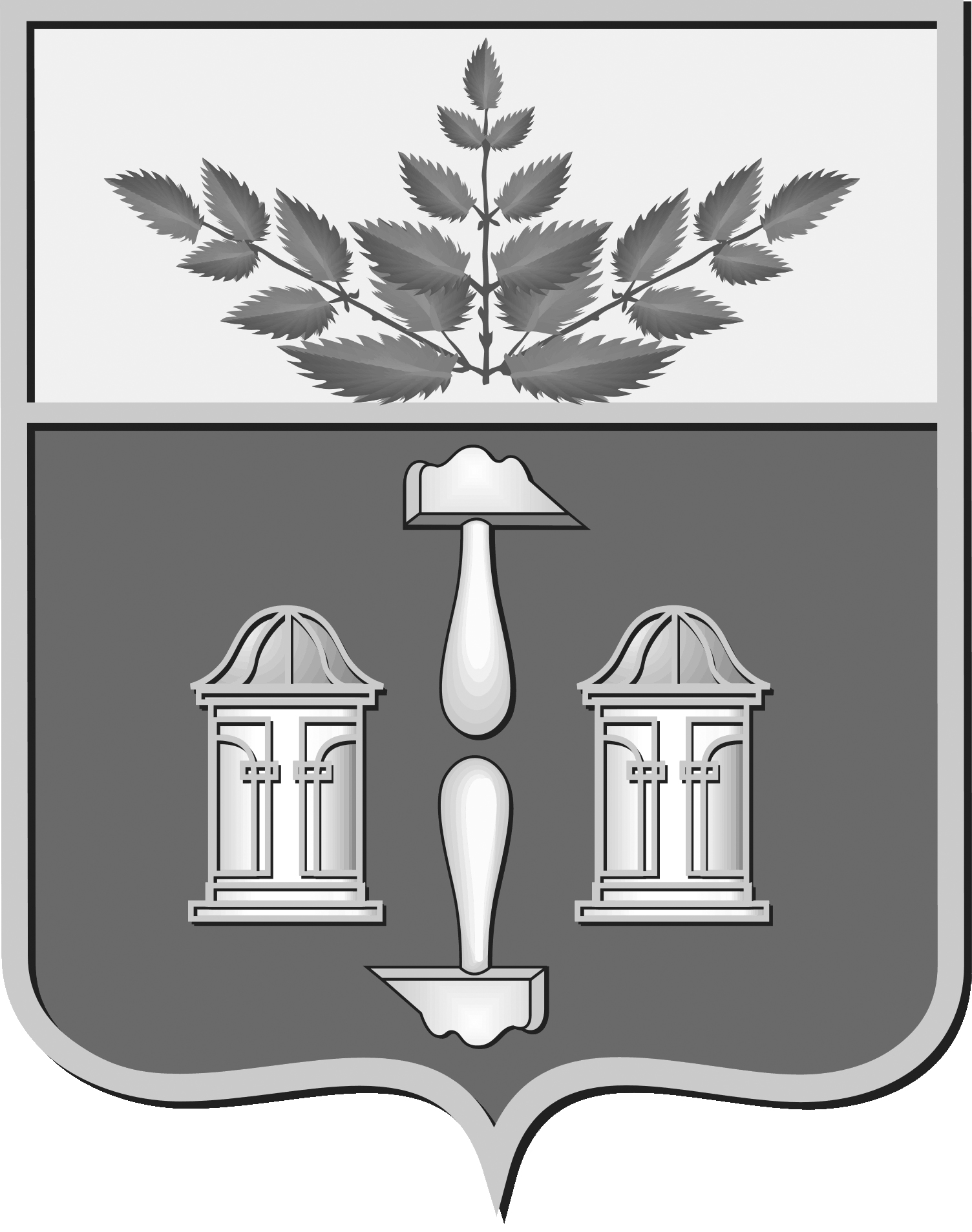 Тульская областьМуниципальное образование Щекинский районКонтрольно-счетная комиссиямуниципального образованияЩекинский район301240,РОССИЙСКАЯ ФЕДЕРАЦИЯ, ТУЛЬСКАЯ ОБЛАСТЬ, г. Щекино, ул. Шахтерская, 11. Тел./факс  (48751) 5-23-40   ОКПО  98729218,  ОГРН  1067151017108 ,  ИНН/КПП   7118818097/ 711801001Информация о результатах экспертно-аналитического мероприятия «Проведение экспертизы проекта постановления администрации муниципального образования Щекинский район от 15.02.2021 № 2-195 «О внесении изменений в постановление администрации Щекинского района от 24.09.2018 № 9-1250 «Об утверждении муниципальной программы муниципального образования Щекинский район  «Развитие муниципальной службы в администрации муниципального образования Щекинский район».Экспертно-аналитическое мероприятие проведено в соответствии с п.1 раздела 2 Плана работы Контрольно-счетной комиссии Щекинского района на 2021 год.Контрольно-счетная комиссия Щекинского района, рассмотрев представленное Постановление, отмечает следующее.Постановление о внесении изменений в муниципальную программу «Развитие муниципальной службы в администрации муниципального образования Щекинский район» (далее Программа) представлено в Контрольно-счетную комиссию МО Щекинский район с соблюдением  срока, установленного п. 4.6 Порядка. Постановление о внесении изменений в муниципальную программу утверждено в срок, установленный п. 4.5 Порядка.Основание для внесения изменений в Программу предусмотрено п.4.1 Порядка.Пояснительная записка составлена в нарушение пункта п.4.2 Порядка, так как в ней не содержится финансово-экономического обоснования вносимых изменений.  Вносимые в Программу изменения связаны с приведением объемов бюджетных ассигнований на реализацию Программы к объемам, утвержденным Решением Собрания представителей Щекинского района от 17.12.2020 г. № 52/309  «О бюджете муниципального образования Щекинский район на 2021 год и плановый период 2022 и 2023 годов» (далее Решение о бюджете на 2021 год и плановый период 2022 и 2023 гг.). Общий объем муниципальной программы уменьшен на 185,0 тыс. руб. или на 19,9% уточненного объема, в том числе в 2021 году на 55,6 тыс. руб., в 2022 году на 63,4 тыс. руб., в 2023 году на 66,0 тыс. руб. Уменьшение произведено по 2 основным мероприятиям вышеуказанной программы:Контрольно-счетная комиссия Щекинского района, рассмотрев представленное постановление администрации муниципального образования Щекинский район от 15.02.2021 № 2-195 «О внесении изменений в постановление администрации Щекинского района от 24.09.2018 № 9-1250 «Об утверждении муниципальной программы муниципального образования Щекинский район «Развитие муниципальной службы в администрации муниципального образования Щекинский район» отмечает следующее: внесение изменений в муниципальную программу «Развитие муниципальной службы в администрации муниципального образования Щекинский район» в редакции Постановления администрации Щекинского района от 15.02.2021 № 2-195 произведено с соблюдением требований «Порядка разработки и реализации муниципальных программ муниципального образования Щекинский район».Председатель  контрольно-счетной комиссии                                        МО Щекинский район 						Е.П.ДобровольскаяИсп. Симошкина И.В. тел./48751/523-40